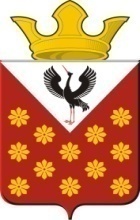 Свердловская областьБайкаловский районПостановление главы муниципального образованияКраснополянское сельское поселениеот 14 апреля  2016 года  № 102Об утверждении среднерыночной стоимости одного  квадратного метра жилого помещения на 2 квартал 2016 года  на территории муниципального образования Краснополянского сельского поселения              В соответствии с Областным законом от 22.07.2005 года № 96-ОЗ «О признании граждан малоимущими в целях предоставления им по договорам социального найма жилых помещений муниципального жилищного фонда на территории Свердловской области», Постановлением Правительства Свердловской области от 24 октября 2013 г. N 1296-ПП «Об утверждении государственной программы Свердловской области "Реализация основных направлений государственной политики в строительном комплексе Свердловской области до 2020 года"  ПОСТАНОВЛЯЮ:Утвердить стоимость строительства одного квадратного метра жилого помещения на территории муниципального образования Краснополянского сельское поселение на 2 квартал 2016 года подрядным способом в размере 41 500 рублей, хозяйственным способом в размере 28 000 рублей.Утвердить среднюю рыночную стоимость одного квадратного метра на первичном рынке жилого помещения, на территории муниципального образования Краснополянского сельское поселение на 2 квартал 2016 года в размере   41 500 рублей.Утвердить среднюю рыночную стоимость одного квадратного метра на вторичном рынке жилого помещения, сложившуюся на территории муниципального образования Краснополянского сельское поселение  на 2 квартал 2016 года в  размере   15 000 рублей.Настоящее Постановление  опубликовать в соответствии с Уставом   Краснополянского сельского поселения 5.  Контроль за выполнением настоящего Постановления возложить на     заместителя главы   Администрации МО Краснополянское сельское поселение Снигирёва А.Н..Исполняющий обязанности главыКраснополянского сельского поселения                                    Л.А. Федотова